ผลิตภัณฑ์น้ำมะเขือเทศ “ดอยคำ”	จากมะเขือเทศสดที่ผ่านการคัดสรรเป็นอย่างดี ผลผลิตจากการส่งเสริม
การเพาะปลูกมะเขือเทศโดยโรงงานหลวงอาหารสำเร็จรูปที่ ๓ (เต่างอย) ส่วนหนึ่งของ
“เส้นทางสายมะเขือเทศ” (Tomato Belt) พื้นที่ลุ่มแม่น้ำโขง แถบอีสานตอนบนของไทย
ซึ่งครอบคลุมจังหวัดสกลนคร นครพนม มุกดาหาร กาฬสินธุ์ และอุดรธานี ที่ก่อเกิดจากแนว
พระราชดำริเพื่อสร้างรายได้เพิ่มอย่างยั่งยืนให้เกษตรกรในถิ่นทุรกันดาร แปรรูปเป็นผลิตภัณฑ์
น้ำมะเขือเทศคุณภาพที่พร้อมด้วยคุณประโยชน์ที่ดีต่อร่างกายเหมาะสำหรับผู้ใส่ใจสุขภาพ
ทุกเพศ ทุกวัย ประกอบด้วย						  น้ำมะเขือเทศ ๑๐๐% จากธรรมชาติ 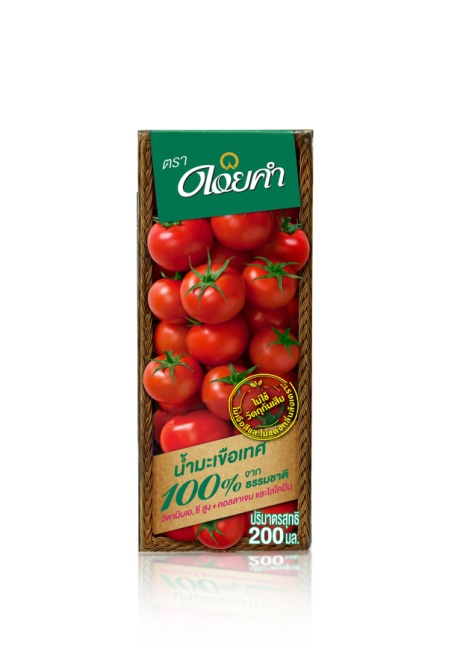 						       (100% Natural Tomato Juice) “ น้ำมะเขือเทศที่มากด้วยคุณประโยชน์   เต็มร้อยจากธรรมชาติ ”   วิตามินเอสูง วิตามินซีสูง       เพิ่มไลโคปีน ๖๐ มก. และคอลลาเจน ๓๗๕ มก.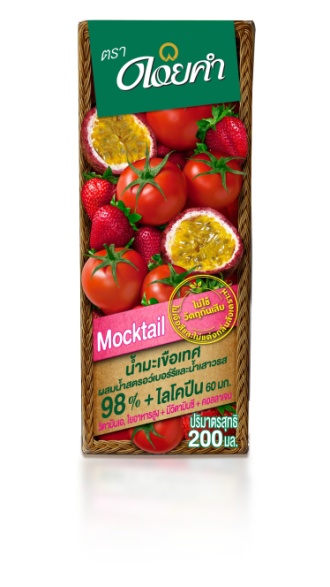  น้ำมะเขือเทศ  Mocktail (Mocktail Tomato Juice)“ น้ำมะเขือเทศที่เต็มรสด้วยน้ำมะเขือเทศผสมผสานกับน้ำสตรอว์เบอร์รีและน้ำเสาวรสอย่างลงตัว    ดื่มง่าย ใยอาหารสูง ”   มีวิตามินเอ มีวิตามินซี ใยอาหารสูง   เพิ่มไลโคปีน ๖๐ มก. และเพิ่มคอลลาเจน ๓๗๕ มก.						       น้ำมะเขือเทศ  สูตรโซเดียมต่ำ 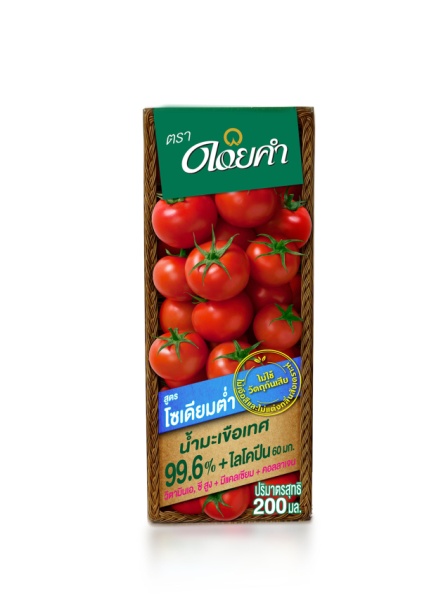 						  (Low Sodium Formula Tomato Juice)“ น้ำมะเขือเทศทางเลือกใหม่ของผู้รักสุขภาพเสริมแคลเซียม เต็มคุณค่าด้วยคุณประโยชน์ จากความใส่ใจคัดสรรเฉพาะมะเขือเทศสด     ที่มีปริมาณโซเดียมต่ำ ”     วิตามินเอสูง วิตามินซีสูง มีแคลเซียม 	  เพิ่มไลโคปีน ๖๐ มก. และเพิ่มคอลลาเจน ๓๗๕ มก.____________________________________________________________________________ คุณประโยชน์ต่างๆสำคัญอย่างไร?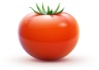 ไลโคปีน	:	ยับยั้งการเกิดอนุมูลอิสระ มีส่วนช่วยชะลอความ
           เสื่อมสภาพของเซลล์ผิวหนัง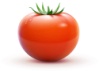 วิตามินเอ 	:	ช่วยในการมองเห็น และมีส่วนช่วยในการเจริญเติบโต
            ของร่างกายวิตามินซี 	:  	ช่วยต่อต้านอนุมูลอิสระ เสริมสร้างเนื้อเยื่อคอลลาเจน
				และเอ็นกระดูกอ่อน ช่วยให้หลอดเลือดแข็งแรงคอลลาเจน 	:	โครงสร้างหลักของกระดูก และเนื้อเยื่อต่างๆ มีส่วนช่วย
           ให้ผิวชุ่มชื้นกระจ่างใส		ใยอาหาร	:	เพิ่มกากในระบบทางเดินอาหาร ช่วยกระตุ้นการขับถ่าย		แคลเซียม	:	มีส่วนช่วยในกระบวนการสร้างกระดูกและฟันแหล่งข้อมูลอ้างอิง :	http://www.pharmhcu.com/			http://www.nstda.or.th/